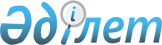 О присвоении наименований составных частей населенных пунктов Бурлинского сельского округаРешение акима Бурлинского сельского округа Карабалыкского района Костанайской области от 28 января 2009 года № 2. Зарегистрировано управлением юстиции Карабалыкского района Костанайской области 25 февраля 2009 года № 9-12-103.
      Сноска. В заголовке и по всему тексту решения на государственном языке слова "селолық", "селосы" заменены соответственно словами "ауылдық", "ауылы" решением акима Бурлинского сельского округа Карабалыкского района Костанайской области от 09.06.2014 № 1 (вводится в действие по истечении десяти календарных дней после дня его первого официального опубликования).
      На основании статьи 35 Закона Республики Казахстан "О местном государственном управлении в Республики Казахстан", пункта 4 статьи 14 Закона Республики Казахстан "Об административно-территориальном устройстве Республики Казахстан", аким Бурлинского сельского округа РЕШИЛ:
      1. Присвоить наименования составных частей населенных пунктов Бурлинского сельского округа согласно приложению.
      2. Настоящее решение вводится в действие по истечении десяти календарных дней после дня его первого официального опубликования. О присвоении наименований составных частей населенных пунктов Бурлинского сельского округа
      Сноска. Приложение с изменениями, внесенными решениями акима Бурлинского сельского округа Карабалыкского района Костанайской области от 23.09.2016 № 1 (вводится в действие по истечении десяти календарных дней после дня его первого официального опубликования); от 28.08.2017 № 1 (вводится в действие по истечении десяти календарных дней после дня его первого официального опубликования).

      1. . исключен - решением акима Бурлинского сельского округа Карабалыкского района Костанайской области от 28.08.2017 № 1 (вводится в действие по истечении десяти календарных дней после дня его первого официального опубликования).

      2. исключен - решением акима Бурлинского сельского округа Карабалыкского района Костанайской области от 23.09.2016 № 1 (вводится в действие по истечении десяти календарных дней после дня его первого официального опубликования).
      3. Село Тасты-Узек:
      1) Улица Абая;
      2) Улица С. Хамзина;
      3) Переулок Мектеп;
      4) Улица Оңтүстік;
      5) улица Целинная;
      6) улица Лесная;
      7) улица Зеленая;
      8) улица Северная;
      9) улица Орталық.
					© 2012. РГП на ПХВ «Институт законодательства и правовой информации Республики Казахстан» Министерства юстиции Республики Казахстан
				
      Аким Бурлинского
сельского округа

Р. Замилова
Приложение
к решению акима
сельского округа
от 28 января 2009 г. № 2